SURESH  SURESH  SURESH  MANAGEMENT ACCOUNTANTMANAGEMENT ACCOUNTANTMANAGEMENT ACCOUNTANTMANAGEMENT ACCOUNTANTMANAGEMENT ACCOUNTANTMANAGEMENT ACCOUNTANTMANAGEMENT ACCOUNTANTE-Mail 
suresh.61851@2freemail.com 



Personal Data 
D.O.B.: 20/05/1977 
Sex: Male 
Nationality: Indian 

Passport Details 

Visa Status: Employment Visa 

Languages KnownEnglish (Read, Write, & Speak)
Telugu(Read, Write, & Speak)Tamil(Read, Write, & Speak)Hindi, Malayalam (Speak)Driving License
International/UAE D/LE-Mail 
suresh.61851@2freemail.com 



Personal Data 
D.O.B.: 20/05/1977 
Sex: Male 
Nationality: Indian 

Passport Details 

Visa Status: Employment Visa 

Languages KnownEnglish (Read, Write, & Speak)
Telugu(Read, Write, & Speak)Tamil(Read, Write, & Speak)Hindi, Malayalam (Speak)Driving License
International/UAE D/LE-Mail 
suresh.61851@2freemail.com 



Personal Data 
D.O.B.: 20/05/1977 
Sex: Male 
Nationality: Indian 

Passport Details 

Visa Status: Employment Visa 

Languages KnownEnglish (Read, Write, & Speak)
Telugu(Read, Write, & Speak)Tamil(Read, Write, & Speak)Hindi, Malayalam (Speak)Driving License
International/UAE D/LE-Mail 
suresh.61851@2freemail.com 



Personal Data 
D.O.B.: 20/05/1977 
Sex: Male 
Nationality: Indian 

Passport Details 

Visa Status: Employment Visa 

Languages KnownEnglish (Read, Write, & Speak)
Telugu(Read, Write, & Speak)Tamil(Read, Write, & Speak)Hindi, Malayalam (Speak)Driving License
International/UAE D/LE-Mail 
suresh.61851@2freemail.com 



Personal Data 
D.O.B.: 20/05/1977 
Sex: Male 
Nationality: Indian 

Passport Details 

Visa Status: Employment Visa 

Languages KnownEnglish (Read, Write, & Speak)
Telugu(Read, Write, & Speak)Tamil(Read, Write, & Speak)Hindi, Malayalam (Speak)Driving License
International/UAE D/LE-Mail 
suresh.61851@2freemail.com 



Personal Data 
D.O.B.: 20/05/1977 
Sex: Male 
Nationality: Indian 

Passport Details 

Visa Status: Employment Visa 

Languages KnownEnglish (Read, Write, & Speak)
Telugu(Read, Write, & Speak)Tamil(Read, Write, & Speak)Hindi, Malayalam (Speak)Driving License
International/UAE D/LAreas Of ExpertiseAreas Of ExpertiseAreas Of ExpertiseAreas Of ExpertiseAreas Of ExpertiseAreas Of ExpertiseAreas Of ExpertiseE-Mail 
suresh.61851@2freemail.com 



Personal Data 
D.O.B.: 20/05/1977 
Sex: Male 
Nationality: Indian 

Passport Details 

Visa Status: Employment Visa 

Languages KnownEnglish (Read, Write, & Speak)
Telugu(Read, Write, & Speak)Tamil(Read, Write, & Speak)Hindi, Malayalam (Speak)Driving License
International/UAE D/LE-Mail 
suresh.61851@2freemail.com 



Personal Data 
D.O.B.: 20/05/1977 
Sex: Male 
Nationality: Indian 

Passport Details 

Visa Status: Employment Visa 

Languages KnownEnglish (Read, Write, & Speak)
Telugu(Read, Write, & Speak)Tamil(Read, Write, & Speak)Hindi, Malayalam (Speak)Driving License
International/UAE D/LE-Mail 
suresh.61851@2freemail.com 



Personal Data 
D.O.B.: 20/05/1977 
Sex: Male 
Nationality: Indian 

Passport Details 

Visa Status: Employment Visa 

Languages KnownEnglish (Read, Write, & Speak)
Telugu(Read, Write, & Speak)Tamil(Read, Write, & Speak)Hindi, Malayalam (Speak)Driving License
International/UAE D/L Financial Planning / Budgeting and Forecasting.  Financial Planning / Budgeting and Forecasting.  Financial Planning / Budgeting and Forecasting.  Financial Planning / Budgeting and Forecasting.  Financial Analysis. Financial Analysis. Financial Analysis.E-Mail 
suresh.61851@2freemail.com 



Personal Data 
D.O.B.: 20/05/1977 
Sex: Male 
Nationality: Indian 

Passport Details 

Visa Status: Employment Visa 

Languages KnownEnglish (Read, Write, & Speak)
Telugu(Read, Write, & Speak)Tamil(Read, Write, & Speak)Hindi, Malayalam (Speak)Driving License
International/UAE D/LE-Mail 
suresh.61851@2freemail.com 



Personal Data 
D.O.B.: 20/05/1977 
Sex: Male 
Nationality: Indian 

Passport Details 

Visa Status: Employment Visa 

Languages KnownEnglish (Read, Write, & Speak)
Telugu(Read, Write, & Speak)Tamil(Read, Write, & Speak)Hindi, Malayalam (Speak)Driving License
International/UAE D/LE-Mail 
suresh.61851@2freemail.com 



Personal Data 
D.O.B.: 20/05/1977 
Sex: Male 
Nationality: Indian 

Passport Details 

Visa Status: Employment Visa 

Languages KnownEnglish (Read, Write, & Speak)
Telugu(Read, Write, & Speak)Tamil(Read, Write, & Speak)Hindi, Malayalam (Speak)Driving License
International/UAE D/LMIS - Financial Reporting.MIS - Financial Reporting.MIS - Financial Reporting.MIS - Financial Reporting.Management Reports.Management Reports.Management Reports.E-Mail 
suresh.61851@2freemail.com 



Personal Data 
D.O.B.: 20/05/1977 
Sex: Male 
Nationality: Indian 

Passport Details 

Visa Status: Employment Visa 

Languages KnownEnglish (Read, Write, & Speak)
Telugu(Read, Write, & Speak)Tamil(Read, Write, & Speak)Hindi, Malayalam (Speak)Driving License
International/UAE D/LE-Mail 
suresh.61851@2freemail.com 



Personal Data 
D.O.B.: 20/05/1977 
Sex: Male 
Nationality: Indian 

Passport Details 

Visa Status: Employment Visa 

Languages KnownEnglish (Read, Write, & Speak)
Telugu(Read, Write, & Speak)Tamil(Read, Write, & Speak)Hindi, Malayalam (Speak)Driving License
International/UAE D/LE-Mail 
suresh.61851@2freemail.com 



Personal Data 
D.O.B.: 20/05/1977 
Sex: Male 
Nationality: Indian 

Passport Details 

Visa Status: Employment Visa 

Languages KnownEnglish (Read, Write, & Speak)
Telugu(Read, Write, & Speak)Tamil(Read, Write, & Speak)Hindi, Malayalam (Speak)Driving License
International/UAE D/LTarget Costing.SAP – FICO / SAP BPC and  ERP.  Target Costing.SAP – FICO / SAP BPC and  ERP.  Target Costing.SAP – FICO / SAP BPC and  ERP.  Target Costing.SAP – FICO / SAP BPC and  ERP.  Variance Analysis.Internal Controls. Variance Analysis.Internal Controls. Variance Analysis.Internal Controls. E-Mail 
suresh.61851@2freemail.com 



Personal Data 
D.O.B.: 20/05/1977 
Sex: Male 
Nationality: Indian 

Passport Details 

Visa Status: Employment Visa 

Languages KnownEnglish (Read, Write, & Speak)
Telugu(Read, Write, & Speak)Tamil(Read, Write, & Speak)Hindi, Malayalam (Speak)Driving License
International/UAE D/LE-Mail 
suresh.61851@2freemail.com 



Personal Data 
D.O.B.: 20/05/1977 
Sex: Male 
Nationality: Indian 

Passport Details 

Visa Status: Employment Visa 

Languages KnownEnglish (Read, Write, & Speak)
Telugu(Read, Write, & Speak)Tamil(Read, Write, & Speak)Hindi, Malayalam (Speak)Driving License
International/UAE D/LE-Mail 
suresh.61851@2freemail.com 



Personal Data 
D.O.B.: 20/05/1977 
Sex: Male 
Nationality: Indian 

Passport Details 

Visa Status: Employment Visa 

Languages KnownEnglish (Read, Write, & Speak)
Telugu(Read, Write, & Speak)Tamil(Read, Write, & Speak)Hindi, Malayalam (Speak)Driving License
International/UAE D/LE-Mail 
suresh.61851@2freemail.com 



Personal Data 
D.O.B.: 20/05/1977 
Sex: Male 
Nationality: Indian 

Passport Details 

Visa Status: Employment Visa 

Languages KnownEnglish (Read, Write, & Speak)
Telugu(Read, Write, & Speak)Tamil(Read, Write, & Speak)Hindi, Malayalam (Speak)Driving License
International/UAE D/LE-Mail 
suresh.61851@2freemail.com 



Personal Data 
D.O.B.: 20/05/1977 
Sex: Male 
Nationality: Indian 

Passport Details 

Visa Status: Employment Visa 

Languages KnownEnglish (Read, Write, & Speak)
Telugu(Read, Write, & Speak)Tamil(Read, Write, & Speak)Hindi, Malayalam (Speak)Driving License
International/UAE D/LE-Mail 
suresh.61851@2freemail.com 



Personal Data 
D.O.B.: 20/05/1977 
Sex: Male 
Nationality: Indian 

Passport Details 

Visa Status: Employment Visa 

Languages KnownEnglish (Read, Write, & Speak)
Telugu(Read, Write, & Speak)Tamil(Read, Write, & Speak)Hindi, Malayalam (Speak)Driving License
International/UAE D/LE-Mail 
suresh.61851@2freemail.com 



Personal Data 
D.O.B.: 20/05/1977 
Sex: Male 
Nationality: Indian 

Passport Details 

Visa Status: Employment Visa 

Languages KnownEnglish (Read, Write, & Speak)
Telugu(Read, Write, & Speak)Tamil(Read, Write, & Speak)Hindi, Malayalam (Speak)Driving License
International/UAE D/LE-Mail 
suresh.61851@2freemail.com 



Personal Data 
D.O.B.: 20/05/1977 
Sex: Male 
Nationality: Indian 

Passport Details 

Visa Status: Employment Visa 

Languages KnownEnglish (Read, Write, & Speak)
Telugu(Read, Write, & Speak)Tamil(Read, Write, & Speak)Hindi, Malayalam (Speak)Driving License
International/UAE D/LE-Mail 
suresh.61851@2freemail.com 



Personal Data 
D.O.B.: 20/05/1977 
Sex: Male 
Nationality: Indian 

Passport Details 

Visa Status: Employment Visa 

Languages KnownEnglish (Read, Write, & Speak)
Telugu(Read, Write, & Speak)Tamil(Read, Write, & Speak)Hindi, Malayalam (Speak)Driving License
International/UAE D/LCore CompetenciesCore CompetenciesCore CompetenciesCore CompetenciesCore CompetenciesCore CompetenciesCore CompetenciesE-Mail 
suresh.61851@2freemail.com 



Personal Data 
D.O.B.: 20/05/1977 
Sex: Male 
Nationality: Indian 

Passport Details 

Visa Status: Employment Visa 

Languages KnownEnglish (Read, Write, & Speak)
Telugu(Read, Write, & Speak)Tamil(Read, Write, & Speak)Hindi, Malayalam (Speak)Driving License
International/UAE D/LE-Mail 
suresh.61851@2freemail.com 



Personal Data 
D.O.B.: 20/05/1977 
Sex: Male 
Nationality: Indian 

Passport Details 

Visa Status: Employment Visa 

Languages KnownEnglish (Read, Write, & Speak)
Telugu(Read, Write, & Speak)Tamil(Read, Write, & Speak)Hindi, Malayalam (Speak)Driving License
International/UAE D/LE-Mail 
suresh.61851@2freemail.com 



Personal Data 
D.O.B.: 20/05/1977 
Sex: Male 
Nationality: Indian 

Passport Details 

Visa Status: Employment Visa 

Languages KnownEnglish (Read, Write, & Speak)
Telugu(Read, Write, & Speak)Tamil(Read, Write, & Speak)Hindi, Malayalam (Speak)Driving License
International/UAE D/LFinance Professional with 13.3 year of experience in UAE, Retail/Wholesale and effective in work situations with an ability to orchestrate multi-task level of responsibility effectively. Excellent communication, interpersonal, ability to share knowledge and transfer skills, passionate and committed towards work, ambitious and result oriented. Skills and Experience: Financial Analysis, Financial Accounting Cash Flow Management Team Management and Budget/Forecast & Strategic Planning. Finance Professional with 13.3 year of experience in UAE, Retail/Wholesale and effective in work situations with an ability to orchestrate multi-task level of responsibility effectively. Excellent communication, interpersonal, ability to share knowledge and transfer skills, passionate and committed towards work, ambitious and result oriented. Skills and Experience: Financial Analysis, Financial Accounting Cash Flow Management Team Management and Budget/Forecast & Strategic Planning. Finance Professional with 13.3 year of experience in UAE, Retail/Wholesale and effective in work situations with an ability to orchestrate multi-task level of responsibility effectively. Excellent communication, interpersonal, ability to share knowledge and transfer skills, passionate and committed towards work, ambitious and result oriented. Skills and Experience: Financial Analysis, Financial Accounting Cash Flow Management Team Management and Budget/Forecast & Strategic Planning. Finance Professional with 13.3 year of experience in UAE, Retail/Wholesale and effective in work situations with an ability to orchestrate multi-task level of responsibility effectively. Excellent communication, interpersonal, ability to share knowledge and transfer skills, passionate and committed towards work, ambitious and result oriented. Skills and Experience: Financial Analysis, Financial Accounting Cash Flow Management Team Management and Budget/Forecast & Strategic Planning. Finance Professional with 13.3 year of experience in UAE, Retail/Wholesale and effective in work situations with an ability to orchestrate multi-task level of responsibility effectively. Excellent communication, interpersonal, ability to share knowledge and transfer skills, passionate and committed towards work, ambitious and result oriented. Skills and Experience: Financial Analysis, Financial Accounting Cash Flow Management Team Management and Budget/Forecast & Strategic Planning. Finance Professional with 13.3 year of experience in UAE, Retail/Wholesale and effective in work situations with an ability to orchestrate multi-task level of responsibility effectively. Excellent communication, interpersonal, ability to share knowledge and transfer skills, passionate and committed towards work, ambitious and result oriented. Skills and Experience: Financial Analysis, Financial Accounting Cash Flow Management Team Management and Budget/Forecast & Strategic Planning. Finance Professional with 13.3 year of experience in UAE, Retail/Wholesale and effective in work situations with an ability to orchestrate multi-task level of responsibility effectively. Excellent communication, interpersonal, ability to share knowledge and transfer skills, passionate and committed towards work, ambitious and result oriented. Skills and Experience: Financial Analysis, Financial Accounting Cash Flow Management Team Management and Budget/Forecast & Strategic Planning. E-Mail 
suresh.61851@2freemail.com 



Personal Data 
D.O.B.: 20/05/1977 
Sex: Male 
Nationality: Indian 

Passport Details 

Visa Status: Employment Visa 

Languages KnownEnglish (Read, Write, & Speak)
Telugu(Read, Write, & Speak)Tamil(Read, Write, & Speak)Hindi, Malayalam (Speak)Driving License
International/UAE D/LE-Mail 
suresh.61851@2freemail.com 



Personal Data 
D.O.B.: 20/05/1977 
Sex: Male 
Nationality: Indian 

Passport Details 

Visa Status: Employment Visa 

Languages KnownEnglish (Read, Write, & Speak)
Telugu(Read, Write, & Speak)Tamil(Read, Write, & Speak)Hindi, Malayalam (Speak)Driving License
International/UAE D/LE-Mail 
suresh.61851@2freemail.com 



Personal Data 
D.O.B.: 20/05/1977 
Sex: Male 
Nationality: Indian 

Passport Details 

Visa Status: Employment Visa 

Languages KnownEnglish (Read, Write, & Speak)
Telugu(Read, Write, & Speak)Tamil(Read, Write, & Speak)Hindi, Malayalam (Speak)Driving License
International/UAE D/LCareer Snap ShotCareer Snap ShotCareer Snap ShotCareer Snap ShotCareer Snap ShotCareer Snap ShotCareer Snap ShotE-Mail 
suresh.61851@2freemail.com 



Personal Data 
D.O.B.: 20/05/1977 
Sex: Male 
Nationality: Indian 

Passport Details 

Visa Status: Employment Visa 

Languages KnownEnglish (Read, Write, & Speak)
Telugu(Read, Write, & Speak)Tamil(Read, Write, & Speak)Hindi, Malayalam (Speak)Driving License
International/UAE D/LE-Mail 
suresh.61851@2freemail.com 



Personal Data 
D.O.B.: 20/05/1977 
Sex: Male 
Nationality: Indian 

Passport Details 

Visa Status: Employment Visa 

Languages KnownEnglish (Read, Write, & Speak)
Telugu(Read, Write, & Speak)Tamil(Read, Write, & Speak)Hindi, Malayalam (Speak)Driving License
International/UAE D/LE-Mail 
suresh.61851@2freemail.com 



Personal Data 
D.O.B.: 20/05/1977 
Sex: Male 
Nationality: Indian 

Passport Details 

Visa Status: Employment Visa 

Languages KnownEnglish (Read, Write, & Speak)
Telugu(Read, Write, & Speak)Tamil(Read, Write, & Speak)Hindi, Malayalam (Speak)Driving License
International/UAE D/LDec 2013 Till DateMar 2011 to Nov 2013Dec 2013 Till DateMar 2011 to Nov 2013Dec 2013 Till DateMar 2011 to Nov 2013Management Accountant at Al-Futtaim Group, Dubai. Intersport Management Accountant at Al-Futtaim Group, Dubai. Watches & Jewly  Management Accountant at Al-Futtaim Group, Dubai. Intersport Management Accountant at Al-Futtaim Group, Dubai. Watches & Jewly  Management Accountant at Al-Futtaim Group, Dubai. Intersport Management Accountant at Al-Futtaim Group, Dubai. Watches & Jewly  Management Accountant at Al-Futtaim Group, Dubai. Intersport Management Accountant at Al-Futtaim Group, Dubai. Watches & Jewly  E-Mail 
suresh.61851@2freemail.com 



Personal Data 
D.O.B.: 20/05/1977 
Sex: Male 
Nationality: Indian 

Passport Details 

Visa Status: Employment Visa 

Languages KnownEnglish (Read, Write, & Speak)
Telugu(Read, Write, & Speak)Tamil(Read, Write, & Speak)Hindi, Malayalam (Speak)Driving License
International/UAE D/LE-Mail 
suresh.61851@2freemail.com 



Personal Data 
D.O.B.: 20/05/1977 
Sex: Male 
Nationality: Indian 

Passport Details 

Visa Status: Employment Visa 

Languages KnownEnglish (Read, Write, & Speak)
Telugu(Read, Write, & Speak)Tamil(Read, Write, & Speak)Hindi, Malayalam (Speak)Driving License
International/UAE D/LE-Mail 
suresh.61851@2freemail.com 



Personal Data 
D.O.B.: 20/05/1977 
Sex: Male 
Nationality: Indian 

Passport Details 

Visa Status: Employment Visa 

Languages KnownEnglish (Read, Write, & Speak)
Telugu(Read, Write, & Speak)Tamil(Read, Write, & Speak)Hindi, Malayalam (Speak)Driving License
International/UAE D/LJan 2009 to Feb 2011Jan 2009 to Feb 2011Jan 2009 to Feb 2011Accounts & Finance at SABIC, Dubai.Accounts & Finance at SABIC, Dubai.Accounts & Finance at SABIC, Dubai.Accounts & Finance at SABIC, Dubai.E-Mail 
suresh.61851@2freemail.com 



Personal Data 
D.O.B.: 20/05/1977 
Sex: Male 
Nationality: Indian 

Passport Details 

Visa Status: Employment Visa 

Languages KnownEnglish (Read, Write, & Speak)
Telugu(Read, Write, & Speak)Tamil(Read, Write, & Speak)Hindi, Malayalam (Speak)Driving License
International/UAE D/LE-Mail 
suresh.61851@2freemail.com 



Personal Data 
D.O.B.: 20/05/1977 
Sex: Male 
Nationality: Indian 

Passport Details 

Visa Status: Employment Visa 

Languages KnownEnglish (Read, Write, & Speak)
Telugu(Read, Write, & Speak)Tamil(Read, Write, & Speak)Hindi, Malayalam (Speak)Driving License
International/UAE D/LE-Mail 
suresh.61851@2freemail.com 



Personal Data 
D.O.B.: 20/05/1977 
Sex: Male 
Nationality: Indian 

Passport Details 

Visa Status: Employment Visa 

Languages KnownEnglish (Read, Write, & Speak)
Telugu(Read, Write, & Speak)Tamil(Read, Write, & Speak)Hindi, Malayalam (Speak)Driving License
International/UAE D/LApr 2007 to Dec 2008Apr 2007 to Dec 2008Apr 2007 to Dec 2008Sr. Accountant at ETA, Dubai.Sr. Accountant at ETA, Dubai.Sr. Accountant at ETA, Dubai.Sr. Accountant at ETA, Dubai.E-Mail 
suresh.61851@2freemail.com 



Personal Data 
D.O.B.: 20/05/1977 
Sex: Male 
Nationality: Indian 

Passport Details 

Visa Status: Employment Visa 

Languages KnownEnglish (Read, Write, & Speak)
Telugu(Read, Write, & Speak)Tamil(Read, Write, & Speak)Hindi, Malayalam (Speak)Driving License
International/UAE D/LE-Mail 
suresh.61851@2freemail.com 



Personal Data 
D.O.B.: 20/05/1977 
Sex: Male 
Nationality: Indian 

Passport Details 

Visa Status: Employment Visa 

Languages KnownEnglish (Read, Write, & Speak)
Telugu(Read, Write, & Speak)Tamil(Read, Write, & Speak)Hindi, Malayalam (Speak)Driving License
International/UAE D/LE-Mail 
suresh.61851@2freemail.com 



Personal Data 
D.O.B.: 20/05/1977 
Sex: Male 
Nationality: Indian 

Passport Details 

Visa Status: Employment Visa 

Languages KnownEnglish (Read, Write, & Speak)
Telugu(Read, Write, & Speak)Tamil(Read, Write, & Speak)Hindi, Malayalam (Speak)Driving License
International/UAE D/LJuly 2003 to Mar 2007July 2003 to Mar 2007July 2003 to Mar 2007Accounts Executive at R. Kamal Trading CO LLC, Dubai.Accounts Executive at R. Kamal Trading CO LLC, Dubai.Accounts Executive at R. Kamal Trading CO LLC, Dubai.Accounts Executive at R. Kamal Trading CO LLC, Dubai.E-Mail 
suresh.61851@2freemail.com 



Personal Data 
D.O.B.: 20/05/1977 
Sex: Male 
Nationality: Indian 

Passport Details 

Visa Status: Employment Visa 

Languages KnownEnglish (Read, Write, & Speak)
Telugu(Read, Write, & Speak)Tamil(Read, Write, & Speak)Hindi, Malayalam (Speak)Driving License
International/UAE D/LE-Mail 
suresh.61851@2freemail.com 



Personal Data 
D.O.B.: 20/05/1977 
Sex: Male 
Nationality: Indian 

Passport Details 

Visa Status: Employment Visa 

Languages KnownEnglish (Read, Write, & Speak)
Telugu(Read, Write, & Speak)Tamil(Read, Write, & Speak)Hindi, Malayalam (Speak)Driving License
International/UAE D/LE-Mail 
suresh.61851@2freemail.com 



Personal Data 
D.O.B.: 20/05/1977 
Sex: Male 
Nationality: Indian 

Passport Details 

Visa Status: Employment Visa 

Languages KnownEnglish (Read, Write, & Speak)
Telugu(Read, Write, & Speak)Tamil(Read, Write, & Speak)Hindi, Malayalam (Speak)Driving License
International/UAE D/LE-Mail 
suresh.61851@2freemail.com 



Personal Data 
D.O.B.: 20/05/1977 
Sex: Male 
Nationality: Indian 

Passport Details 

Visa Status: Employment Visa 

Languages KnownEnglish (Read, Write, & Speak)
Telugu(Read, Write, & Speak)Tamil(Read, Write, & Speak)Hindi, Malayalam (Speak)Driving License
International/UAE D/LE-Mail 
suresh.61851@2freemail.com 



Personal Data 
D.O.B.: 20/05/1977 
Sex: Male 
Nationality: Indian 

Passport Details 

Visa Status: Employment Visa 

Languages KnownEnglish (Read, Write, & Speak)
Telugu(Read, Write, & Speak)Tamil(Read, Write, & Speak)Hindi, Malayalam (Speak)Driving License
International/UAE D/LE-Mail 
suresh.61851@2freemail.com 



Personal Data 
D.O.B.: 20/05/1977 
Sex: Male 
Nationality: Indian 

Passport Details 

Visa Status: Employment Visa 

Languages KnownEnglish (Read, Write, & Speak)
Telugu(Read, Write, & Speak)Tamil(Read, Write, & Speak)Hindi, Malayalam (Speak)Driving License
International/UAE D/LE-Mail 
suresh.61851@2freemail.com 



Personal Data 
D.O.B.: 20/05/1977 
Sex: Male 
Nationality: Indian 

Passport Details 

Visa Status: Employment Visa 

Languages KnownEnglish (Read, Write, & Speak)
Telugu(Read, Write, & Speak)Tamil(Read, Write, & Speak)Hindi, Malayalam (Speak)Driving License
International/UAE D/LE-Mail 
suresh.61851@2freemail.com 



Personal Data 
D.O.B.: 20/05/1977 
Sex: Male 
Nationality: Indian 

Passport Details 

Visa Status: Employment Visa 

Languages KnownEnglish (Read, Write, & Speak)
Telugu(Read, Write, & Speak)Tamil(Read, Write, & Speak)Hindi, Malayalam (Speak)Driving License
International/UAE D/LE-Mail 
suresh.61851@2freemail.com 



Personal Data 
D.O.B.: 20/05/1977 
Sex: Male 
Nationality: Indian 

Passport Details 

Visa Status: Employment Visa 

Languages KnownEnglish (Read, Write, & Speak)
Telugu(Read, Write, & Speak)Tamil(Read, Write, & Speak)Hindi, Malayalam (Speak)Driving License
International/UAE D/LManagement AccountantManagement AccountantManagement AccountantManagement AccountantManagement AccountantManagement Accountant(Dec 2013 – Till Date) E-Mail 
suresh.61851@2freemail.com 



Personal Data 
D.O.B.: 20/05/1977 
Sex: Male 
Nationality: Indian 

Passport Details 

Visa Status: Employment Visa 

Languages KnownEnglish (Read, Write, & Speak)
Telugu(Read, Write, & Speak)Tamil(Read, Write, & Speak)Hindi, Malayalam (Speak)Driving License
International/UAE D/LE-Mail 
suresh.61851@2freemail.com 



Personal Data 
D.O.B.: 20/05/1977 
Sex: Male 
Nationality: Indian 

Passport Details 

Visa Status: Employment Visa 

Languages KnownEnglish (Read, Write, & Speak)
Telugu(Read, Write, & Speak)Tamil(Read, Write, & Speak)Hindi, Malayalam (Speak)Driving License
International/UAE D/LE-Mail 
suresh.61851@2freemail.com 



Personal Data 
D.O.B.: 20/05/1977 
Sex: Male 
Nationality: Indian 

Passport Details 

Visa Status: Employment Visa 

Languages KnownEnglish (Read, Write, & Speak)
Telugu(Read, Write, & Speak)Tamil(Read, Write, & Speak)Hindi, Malayalam (Speak)Driving License
International/UAE D/LAL-Futtaim Group. (Retail Business) - IntersportAL-Futtaim Group. (Retail Business) - IntersportAL-Futtaim Group. (Retail Business) - IntersportAL-Futtaim Group. (Retail Business) - IntersportAL-Futtaim Group. (Retail Business) - IntersportAL-Futtaim Group. (Retail Business) - Intersport                    Dubai, U.A.E.E-Mail 
suresh.61851@2freemail.com 



Personal Data 
D.O.B.: 20/05/1977 
Sex: Male 
Nationality: Indian 

Passport Details 

Visa Status: Employment Visa 

Languages KnownEnglish (Read, Write, & Speak)
Telugu(Read, Write, & Speak)Tamil(Read, Write, & Speak)Hindi, Malayalam (Speak)Driving License
International/UAE D/LE-Mail 
suresh.61851@2freemail.com 



Personal Data 
D.O.B.: 20/05/1977 
Sex: Male 
Nationality: Indian 

Passport Details 

Visa Status: Employment Visa 

Languages KnownEnglish (Read, Write, & Speak)
Telugu(Read, Write, & Speak)Tamil(Read, Write, & Speak)Hindi, Malayalam (Speak)Driving License
International/UAE D/LE-Mail 
suresh.61851@2freemail.com 



Personal Data 
D.O.B.: 20/05/1977 
Sex: Male 
Nationality: Indian 

Passport Details 

Visa Status: Employment Visa 

Languages KnownEnglish (Read, Write, & Speak)
Telugu(Read, Write, & Speak)Tamil(Read, Write, & Speak)Hindi, Malayalam (Speak)Driving License
International/UAE D/LConstantly monitor and maintain books of accounts (GL, AP, AR, Intercompany reconcile and     other sub ledgers) accurately so as to reflect true and fair view of the performance reportsReview monthly/Annual closing  activities  in  accordance  with  corporate policies and IFRS    and ensure timely  submission  of  monthly management  pack, Providing monthly Flash profit    forecast  to finance manager and Establish accurate forecasts regarding Expenses, revenues    and Manages regular reporting requirements. Preparing monthly business review reports, KPI’s for management to discuss with operations    and to take action And analysis for brand cost KPIs preparing MIS reports to management.Provide input on the company‘s budget and control expenses of the function(UAE, KSA &    KWT) ensuring it stays within its operating budget.Provide support, service and advise on all financial matters to the company management,    i.e. budgets preparation and  presentation  management  accounting  MIS and all other    financial and non-financial reports and statements. Establish key financial strategies to      enhance business profitability. And ensure financial team follows company policies and      regulations.Prepare feasibility studies, business plans and financial models for new projects and capex      with analysis of capital, profitability and cash flow.Preparing company strategic 5 year planning / Annual budget and preparing quarterly   forecast by updating actual and projecting for the rest of the year along with presentation.Ensure timely preparation of the financial budget and forecast for the company in line with     ALFG requirements, review annual budgets and recommend any changes if needed.Prepare to management on variances from the established budget and reasons for those     variances generate financial reports related to budget, Accounts payable, receivables &    expenses etc.Assemble spreadsheets and draw charts and graphs used to illustrate technical reports.Final Budget will upload in SAP/BPC system and Quarterly LE budget as well. Constantly monitor and maintain books of accounts (GL, AP, AR, Intercompany reconcile and     other sub ledgers) accurately so as to reflect true and fair view of the performance reportsReview monthly/Annual closing  activities  in  accordance  with  corporate policies and IFRS    and ensure timely  submission  of  monthly management  pack, Providing monthly Flash profit    forecast  to finance manager and Establish accurate forecasts regarding Expenses, revenues    and Manages regular reporting requirements. Preparing monthly business review reports, KPI’s for management to discuss with operations    and to take action And analysis for brand cost KPIs preparing MIS reports to management.Provide input on the company‘s budget and control expenses of the function(UAE, KSA &    KWT) ensuring it stays within its operating budget.Provide support, service and advise on all financial matters to the company management,    i.e. budgets preparation and  presentation  management  accounting  MIS and all other    financial and non-financial reports and statements. Establish key financial strategies to      enhance business profitability. And ensure financial team follows company policies and      regulations.Prepare feasibility studies, business plans and financial models for new projects and capex      with analysis of capital, profitability and cash flow.Preparing company strategic 5 year planning / Annual budget and preparing quarterly   forecast by updating actual and projecting for the rest of the year along with presentation.Ensure timely preparation of the financial budget and forecast for the company in line with     ALFG requirements, review annual budgets and recommend any changes if needed.Prepare to management on variances from the established budget and reasons for those     variances generate financial reports related to budget, Accounts payable, receivables &    expenses etc.Assemble spreadsheets and draw charts and graphs used to illustrate technical reports.Final Budget will upload in SAP/BPC system and Quarterly LE budget as well. Constantly monitor and maintain books of accounts (GL, AP, AR, Intercompany reconcile and     other sub ledgers) accurately so as to reflect true and fair view of the performance reportsReview monthly/Annual closing  activities  in  accordance  with  corporate policies and IFRS    and ensure timely  submission  of  monthly management  pack, Providing monthly Flash profit    forecast  to finance manager and Establish accurate forecasts regarding Expenses, revenues    and Manages regular reporting requirements. Preparing monthly business review reports, KPI’s for management to discuss with operations    and to take action And analysis for brand cost KPIs preparing MIS reports to management.Provide input on the company‘s budget and control expenses of the function(UAE, KSA &    KWT) ensuring it stays within its operating budget.Provide support, service and advise on all financial matters to the company management,    i.e. budgets preparation and  presentation  management  accounting  MIS and all other    financial and non-financial reports and statements. Establish key financial strategies to      enhance business profitability. And ensure financial team follows company policies and      regulations.Prepare feasibility studies, business plans and financial models for new projects and capex      with analysis of capital, profitability and cash flow.Preparing company strategic 5 year planning / Annual budget and preparing quarterly   forecast by updating actual and projecting for the rest of the year along with presentation.Ensure timely preparation of the financial budget and forecast for the company in line with     ALFG requirements, review annual budgets and recommend any changes if needed.Prepare to management on variances from the established budget and reasons for those     variances generate financial reports related to budget, Accounts payable, receivables &    expenses etc.Assemble spreadsheets and draw charts and graphs used to illustrate technical reports.Final Budget will upload in SAP/BPC system and Quarterly LE budget as well. Constantly monitor and maintain books of accounts (GL, AP, AR, Intercompany reconcile and     other sub ledgers) accurately so as to reflect true and fair view of the performance reportsReview monthly/Annual closing  activities  in  accordance  with  corporate policies and IFRS    and ensure timely  submission  of  monthly management  pack, Providing monthly Flash profit    forecast  to finance manager and Establish accurate forecasts regarding Expenses, revenues    and Manages regular reporting requirements. Preparing monthly business review reports, KPI’s for management to discuss with operations    and to take action And analysis for brand cost KPIs preparing MIS reports to management.Provide input on the company‘s budget and control expenses of the function(UAE, KSA &    KWT) ensuring it stays within its operating budget.Provide support, service and advise on all financial matters to the company management,    i.e. budgets preparation and  presentation  management  accounting  MIS and all other    financial and non-financial reports and statements. Establish key financial strategies to      enhance business profitability. And ensure financial team follows company policies and      regulations.Prepare feasibility studies, business plans and financial models for new projects and capex      with analysis of capital, profitability and cash flow.Preparing company strategic 5 year planning / Annual budget and preparing quarterly   forecast by updating actual and projecting for the rest of the year along with presentation.Ensure timely preparation of the financial budget and forecast for the company in line with     ALFG requirements, review annual budgets and recommend any changes if needed.Prepare to management on variances from the established budget and reasons for those     variances generate financial reports related to budget, Accounts payable, receivables &    expenses etc.Assemble spreadsheets and draw charts and graphs used to illustrate technical reports.Final Budget will upload in SAP/BPC system and Quarterly LE budget as well. Constantly monitor and maintain books of accounts (GL, AP, AR, Intercompany reconcile and     other sub ledgers) accurately so as to reflect true and fair view of the performance reportsReview monthly/Annual closing  activities  in  accordance  with  corporate policies and IFRS    and ensure timely  submission  of  monthly management  pack, Providing monthly Flash profit    forecast  to finance manager and Establish accurate forecasts regarding Expenses, revenues    and Manages regular reporting requirements. Preparing monthly business review reports, KPI’s for management to discuss with operations    and to take action And analysis for brand cost KPIs preparing MIS reports to management.Provide input on the company‘s budget and control expenses of the function(UAE, KSA &    KWT) ensuring it stays within its operating budget.Provide support, service and advise on all financial matters to the company management,    i.e. budgets preparation and  presentation  management  accounting  MIS and all other    financial and non-financial reports and statements. Establish key financial strategies to      enhance business profitability. And ensure financial team follows company policies and      regulations.Prepare feasibility studies, business plans and financial models for new projects and capex      with analysis of capital, profitability and cash flow.Preparing company strategic 5 year planning / Annual budget and preparing quarterly   forecast by updating actual and projecting for the rest of the year along with presentation.Ensure timely preparation of the financial budget and forecast for the company in line with     ALFG requirements, review annual budgets and recommend any changes if needed.Prepare to management on variances from the established budget and reasons for those     variances generate financial reports related to budget, Accounts payable, receivables &    expenses etc.Assemble spreadsheets and draw charts and graphs used to illustrate technical reports.Final Budget will upload in SAP/BPC system and Quarterly LE budget as well. Constantly monitor and maintain books of accounts (GL, AP, AR, Intercompany reconcile and     other sub ledgers) accurately so as to reflect true and fair view of the performance reportsReview monthly/Annual closing  activities  in  accordance  with  corporate policies and IFRS    and ensure timely  submission  of  monthly management  pack, Providing monthly Flash profit    forecast  to finance manager and Establish accurate forecasts regarding Expenses, revenues    and Manages regular reporting requirements. Preparing monthly business review reports, KPI’s for management to discuss with operations    and to take action And analysis for brand cost KPIs preparing MIS reports to management.Provide input on the company‘s budget and control expenses of the function(UAE, KSA &    KWT) ensuring it stays within its operating budget.Provide support, service and advise on all financial matters to the company management,    i.e. budgets preparation and  presentation  management  accounting  MIS and all other    financial and non-financial reports and statements. Establish key financial strategies to      enhance business profitability. And ensure financial team follows company policies and      regulations.Prepare feasibility studies, business plans and financial models for new projects and capex      with analysis of capital, profitability and cash flow.Preparing company strategic 5 year planning / Annual budget and preparing quarterly   forecast by updating actual and projecting for the rest of the year along with presentation.Ensure timely preparation of the financial budget and forecast for the company in line with     ALFG requirements, review annual budgets and recommend any changes if needed.Prepare to management on variances from the established budget and reasons for those     variances generate financial reports related to budget, Accounts payable, receivables &    expenses etc.Assemble spreadsheets and draw charts and graphs used to illustrate technical reports.Final Budget will upload in SAP/BPC system and Quarterly LE budget as well. Constantly monitor and maintain books of accounts (GL, AP, AR, Intercompany reconcile and     other sub ledgers) accurately so as to reflect true and fair view of the performance reportsReview monthly/Annual closing  activities  in  accordance  with  corporate policies and IFRS    and ensure timely  submission  of  monthly management  pack, Providing monthly Flash profit    forecast  to finance manager and Establish accurate forecasts regarding Expenses, revenues    and Manages regular reporting requirements. Preparing monthly business review reports, KPI’s for management to discuss with operations    and to take action And analysis for brand cost KPIs preparing MIS reports to management.Provide input on the company‘s budget and control expenses of the function(UAE, KSA &    KWT) ensuring it stays within its operating budget.Provide support, service and advise on all financial matters to the company management,    i.e. budgets preparation and  presentation  management  accounting  MIS and all other    financial and non-financial reports and statements. Establish key financial strategies to      enhance business profitability. And ensure financial team follows company policies and      regulations.Prepare feasibility studies, business plans and financial models for new projects and capex      with analysis of capital, profitability and cash flow.Preparing company strategic 5 year planning / Annual budget and preparing quarterly   forecast by updating actual and projecting for the rest of the year along with presentation.Ensure timely preparation of the financial budget and forecast for the company in line with     ALFG requirements, review annual budgets and recommend any changes if needed.Prepare to management on variances from the established budget and reasons for those     variances generate financial reports related to budget, Accounts payable, receivables &    expenses etc.Assemble spreadsheets and draw charts and graphs used to illustrate technical reports.Final Budget will upload in SAP/BPC system and Quarterly LE budget as well. Professional ExperiencesProfessional ExperiencesProfessional ExperiencesProfessional ExperiencesManagement Accountant Management Accountant Management Accountant Management Accountant Management Accountant Management Accountant Management Accountant                             (Mar 2011 – Nov 2013)                             (Mar 2011 – Nov 2013)                             (Mar 2011 – Nov 2013) Al-Futtaim Group. (Retail Business) - Watches & Jewellery.Al-Futtaim Group. (Retail Business) - Watches & Jewellery.Al-Futtaim Group. (Retail Business) - Watches & Jewellery.Al-Futtaim Group. (Retail Business) - Watches & Jewellery.Al-Futtaim Group. (Retail Business) - Watches & Jewellery.Al-Futtaim Group. (Retail Business) - Watches & Jewellery.Al-Futtaim Group. (Retail Business) - Watches & Jewellery.Dubai, U.A.E.Dubai, U.A.E.Dubai, U.A.E.Month End Closing:-Month end preparation of Flash report to management on time.Preparation of monthly P & L schedules, prepayments schedules & budget vs. actual expenses.Before close period in SAP system Upload journal entries to SAP System before close the period on monthly base on time.Proactive and efficient commercial analysis focusing on the business development and prevention of revenue / Cost leakagesMonthly Management Report and Reviews:-Monitoring - finance function with consolidation of final reports with KPI Blocks Management Pack.Prepare and provide detailed monthly financial  reports - Profit and Loss account, Balance sheet,     Cash Flow including  analyzing & reporting of  variances to local management KPI Blocks & Financial statement Consolidation and analysis / reviews month end and year end.  SAP BPC – updatation for Quarterly / Annual Budget / Forecasting / Long Term Planning (P/L & BS)Constantly monitor and maintain books of accounts (GL, AP, AR and other sub ledgers) accurately so as to reflect true and fair view of the brand performance reports Assist the Finance Manager in finalizing the new country feasibility and new market studyObserved financial functioning of 31 Cost Centre and compared actual expenditure & budget.Consolidation of the expense annual budgets, review expense estimates & revenue trend analysis.And P&L Analysis, Monthly budgets to actual accounting reports. Preparing monthly report stores wise profit & Loss, monthly budget vs. actual accounting report in net profitability for the month & YTD, distribution to internal Management Annual Planning & Budgeting:-Preparation of annual budgets, forecasting for current year and (5Yr LTP) Long Term Planning budget.   Budget, planned and forecasted for the retail outlets and implemented performance measures For the organization and Analyzing sales figures and creating forecastsRespond to questions from other finance departments as required.Ensure general ledger accuracy by reviewing and posting journal entries, accurate recording of accounting transactions in accordance with accounting principles & standards. Complete Audit and all reporting are in accordance with International Financial Reporting Standards(IFRS)Month End Closing:-Month end preparation of Flash report to management on time.Preparation of monthly P & L schedules, prepayments schedules & budget vs. actual expenses.Before close period in SAP system Upload journal entries to SAP System before close the period on monthly base on time.Proactive and efficient commercial analysis focusing on the business development and prevention of revenue / Cost leakagesMonthly Management Report and Reviews:-Monitoring - finance function with consolidation of final reports with KPI Blocks Management Pack.Prepare and provide detailed monthly financial  reports - Profit and Loss account, Balance sheet,     Cash Flow including  analyzing & reporting of  variances to local management KPI Blocks & Financial statement Consolidation and analysis / reviews month end and year end.  SAP BPC – updatation for Quarterly / Annual Budget / Forecasting / Long Term Planning (P/L & BS)Constantly monitor and maintain books of accounts (GL, AP, AR and other sub ledgers) accurately so as to reflect true and fair view of the brand performance reports Assist the Finance Manager in finalizing the new country feasibility and new market studyObserved financial functioning of 31 Cost Centre and compared actual expenditure & budget.Consolidation of the expense annual budgets, review expense estimates & revenue trend analysis.And P&L Analysis, Monthly budgets to actual accounting reports. Preparing monthly report stores wise profit & Loss, monthly budget vs. actual accounting report in net profitability for the month & YTD, distribution to internal Management Annual Planning & Budgeting:-Preparation of annual budgets, forecasting for current year and (5Yr LTP) Long Term Planning budget.   Budget, planned and forecasted for the retail outlets and implemented performance measures For the organization and Analyzing sales figures and creating forecastsRespond to questions from other finance departments as required.Ensure general ledger accuracy by reviewing and posting journal entries, accurate recording of accounting transactions in accordance with accounting principles & standards. Complete Audit and all reporting are in accordance with International Financial Reporting Standards(IFRS)Month End Closing:-Month end preparation of Flash report to management on time.Preparation of monthly P & L schedules, prepayments schedules & budget vs. actual expenses.Before close period in SAP system Upload journal entries to SAP System before close the period on monthly base on time.Proactive and efficient commercial analysis focusing on the business development and prevention of revenue / Cost leakagesMonthly Management Report and Reviews:-Monitoring - finance function with consolidation of final reports with KPI Blocks Management Pack.Prepare and provide detailed monthly financial  reports - Profit and Loss account, Balance sheet,     Cash Flow including  analyzing & reporting of  variances to local management KPI Blocks & Financial statement Consolidation and analysis / reviews month end and year end.  SAP BPC – updatation for Quarterly / Annual Budget / Forecasting / Long Term Planning (P/L & BS)Constantly monitor and maintain books of accounts (GL, AP, AR and other sub ledgers) accurately so as to reflect true and fair view of the brand performance reports Assist the Finance Manager in finalizing the new country feasibility and new market studyObserved financial functioning of 31 Cost Centre and compared actual expenditure & budget.Consolidation of the expense annual budgets, review expense estimates & revenue trend analysis.And P&L Analysis, Monthly budgets to actual accounting reports. Preparing monthly report stores wise profit & Loss, monthly budget vs. actual accounting report in net profitability for the month & YTD, distribution to internal Management Annual Planning & Budgeting:-Preparation of annual budgets, forecasting for current year and (5Yr LTP) Long Term Planning budget.   Budget, planned and forecasted for the retail outlets and implemented performance measures For the organization and Analyzing sales figures and creating forecastsRespond to questions from other finance departments as required.Ensure general ledger accuracy by reviewing and posting journal entries, accurate recording of accounting transactions in accordance with accounting principles & standards. Complete Audit and all reporting are in accordance with International Financial Reporting Standards(IFRS)Month End Closing:-Month end preparation of Flash report to management on time.Preparation of monthly P & L schedules, prepayments schedules & budget vs. actual expenses.Before close period in SAP system Upload journal entries to SAP System before close the period on monthly base on time.Proactive and efficient commercial analysis focusing on the business development and prevention of revenue / Cost leakagesMonthly Management Report and Reviews:-Monitoring - finance function with consolidation of final reports with KPI Blocks Management Pack.Prepare and provide detailed monthly financial  reports - Profit and Loss account, Balance sheet,     Cash Flow including  analyzing & reporting of  variances to local management KPI Blocks & Financial statement Consolidation and analysis / reviews month end and year end.  SAP BPC – updatation for Quarterly / Annual Budget / Forecasting / Long Term Planning (P/L & BS)Constantly monitor and maintain books of accounts (GL, AP, AR and other sub ledgers) accurately so as to reflect true and fair view of the brand performance reports Assist the Finance Manager in finalizing the new country feasibility and new market studyObserved financial functioning of 31 Cost Centre and compared actual expenditure & budget.Consolidation of the expense annual budgets, review expense estimates & revenue trend analysis.And P&L Analysis, Monthly budgets to actual accounting reports. Preparing monthly report stores wise profit & Loss, monthly budget vs. actual accounting report in net profitability for the month & YTD, distribution to internal Management Annual Planning & Budgeting:-Preparation of annual budgets, forecasting for current year and (5Yr LTP) Long Term Planning budget.   Budget, planned and forecasted for the retail outlets and implemented performance measures For the organization and Analyzing sales figures and creating forecastsRespond to questions from other finance departments as required.Ensure general ledger accuracy by reviewing and posting journal entries, accurate recording of accounting transactions in accordance with accounting principles & standards. Complete Audit and all reporting are in accordance with International Financial Reporting Standards(IFRS)Month End Closing:-Month end preparation of Flash report to management on time.Preparation of monthly P & L schedules, prepayments schedules & budget vs. actual expenses.Before close period in SAP system Upload journal entries to SAP System before close the period on monthly base on time.Proactive and efficient commercial analysis focusing on the business development and prevention of revenue / Cost leakagesMonthly Management Report and Reviews:-Monitoring - finance function with consolidation of final reports with KPI Blocks Management Pack.Prepare and provide detailed monthly financial  reports - Profit and Loss account, Balance sheet,     Cash Flow including  analyzing & reporting of  variances to local management KPI Blocks & Financial statement Consolidation and analysis / reviews month end and year end.  SAP BPC – updatation for Quarterly / Annual Budget / Forecasting / Long Term Planning (P/L & BS)Constantly monitor and maintain books of accounts (GL, AP, AR and other sub ledgers) accurately so as to reflect true and fair view of the brand performance reports Assist the Finance Manager in finalizing the new country feasibility and new market studyObserved financial functioning of 31 Cost Centre and compared actual expenditure & budget.Consolidation of the expense annual budgets, review expense estimates & revenue trend analysis.And P&L Analysis, Monthly budgets to actual accounting reports. Preparing monthly report stores wise profit & Loss, monthly budget vs. actual accounting report in net profitability for the month & YTD, distribution to internal Management Annual Planning & Budgeting:-Preparation of annual budgets, forecasting for current year and (5Yr LTP) Long Term Planning budget.   Budget, planned and forecasted for the retail outlets and implemented performance measures For the organization and Analyzing sales figures and creating forecastsRespond to questions from other finance departments as required.Ensure general ledger accuracy by reviewing and posting journal entries, accurate recording of accounting transactions in accordance with accounting principles & standards. Complete Audit and all reporting are in accordance with International Financial Reporting Standards(IFRS)Month End Closing:-Month end preparation of Flash report to management on time.Preparation of monthly P & L schedules, prepayments schedules & budget vs. actual expenses.Before close period in SAP system Upload journal entries to SAP System before close the period on monthly base on time.Proactive and efficient commercial analysis focusing on the business development and prevention of revenue / Cost leakagesMonthly Management Report and Reviews:-Monitoring - finance function with consolidation of final reports with KPI Blocks Management Pack.Prepare and provide detailed monthly financial  reports - Profit and Loss account, Balance sheet,     Cash Flow including  analyzing & reporting of  variances to local management KPI Blocks & Financial statement Consolidation and analysis / reviews month end and year end.  SAP BPC – updatation for Quarterly / Annual Budget / Forecasting / Long Term Planning (P/L & BS)Constantly monitor and maintain books of accounts (GL, AP, AR and other sub ledgers) accurately so as to reflect true and fair view of the brand performance reports Assist the Finance Manager in finalizing the new country feasibility and new market studyObserved financial functioning of 31 Cost Centre and compared actual expenditure & budget.Consolidation of the expense annual budgets, review expense estimates & revenue trend analysis.And P&L Analysis, Monthly budgets to actual accounting reports. Preparing monthly report stores wise profit & Loss, monthly budget vs. actual accounting report in net profitability for the month & YTD, distribution to internal Management Annual Planning & Budgeting:-Preparation of annual budgets, forecasting for current year and (5Yr LTP) Long Term Planning budget.   Budget, planned and forecasted for the retail outlets and implemented performance measures For the organization and Analyzing sales figures and creating forecastsRespond to questions from other finance departments as required.Ensure general ledger accuracy by reviewing and posting journal entries, accurate recording of accounting transactions in accordance with accounting principles & standards. Complete Audit and all reporting are in accordance with International Financial Reporting Standards(IFRS)Month End Closing:-Month end preparation of Flash report to management on time.Preparation of monthly P & L schedules, prepayments schedules & budget vs. actual expenses.Before close period in SAP system Upload journal entries to SAP System before close the period on monthly base on time.Proactive and efficient commercial analysis focusing on the business development and prevention of revenue / Cost leakagesMonthly Management Report and Reviews:-Monitoring - finance function with consolidation of final reports with KPI Blocks Management Pack.Prepare and provide detailed monthly financial  reports - Profit and Loss account, Balance sheet,     Cash Flow including  analyzing & reporting of  variances to local management KPI Blocks & Financial statement Consolidation and analysis / reviews month end and year end.  SAP BPC – updatation for Quarterly / Annual Budget / Forecasting / Long Term Planning (P/L & BS)Constantly monitor and maintain books of accounts (GL, AP, AR and other sub ledgers) accurately so as to reflect true and fair view of the brand performance reports Assist the Finance Manager in finalizing the new country feasibility and new market studyObserved financial functioning of 31 Cost Centre and compared actual expenditure & budget.Consolidation of the expense annual budgets, review expense estimates & revenue trend analysis.And P&L Analysis, Monthly budgets to actual accounting reports. Preparing monthly report stores wise profit & Loss, monthly budget vs. actual accounting report in net profitability for the month & YTD, distribution to internal Management Annual Planning & Budgeting:-Preparation of annual budgets, forecasting for current year and (5Yr LTP) Long Term Planning budget.   Budget, planned and forecasted for the retail outlets and implemented performance measures For the organization and Analyzing sales figures and creating forecastsRespond to questions from other finance departments as required.Ensure general ledger accuracy by reviewing and posting journal entries, accurate recording of accounting transactions in accordance with accounting principles & standards. Complete Audit and all reporting are in accordance with International Financial Reporting Standards(IFRS)Month End Closing:-Month end preparation of Flash report to management on time.Preparation of monthly P & L schedules, prepayments schedules & budget vs. actual expenses.Before close period in SAP system Upload journal entries to SAP System before close the period on monthly base on time.Proactive and efficient commercial analysis focusing on the business development and prevention of revenue / Cost leakagesMonthly Management Report and Reviews:-Monitoring - finance function with consolidation of final reports with KPI Blocks Management Pack.Prepare and provide detailed monthly financial  reports - Profit and Loss account, Balance sheet,     Cash Flow including  analyzing & reporting of  variances to local management KPI Blocks & Financial statement Consolidation and analysis / reviews month end and year end.  SAP BPC – updatation for Quarterly / Annual Budget / Forecasting / Long Term Planning (P/L & BS)Constantly monitor and maintain books of accounts (GL, AP, AR and other sub ledgers) accurately so as to reflect true and fair view of the brand performance reports Assist the Finance Manager in finalizing the new country feasibility and new market studyObserved financial functioning of 31 Cost Centre and compared actual expenditure & budget.Consolidation of the expense annual budgets, review expense estimates & revenue trend analysis.And P&L Analysis, Monthly budgets to actual accounting reports. Preparing monthly report stores wise profit & Loss, monthly budget vs. actual accounting report in net profitability for the month & YTD, distribution to internal Management Annual Planning & Budgeting:-Preparation of annual budgets, forecasting for current year and (5Yr LTP) Long Term Planning budget.   Budget, planned and forecasted for the retail outlets and implemented performance measures For the organization and Analyzing sales figures and creating forecastsRespond to questions from other finance departments as required.Ensure general ledger accuracy by reviewing and posting journal entries, accurate recording of accounting transactions in accordance with accounting principles & standards. Complete Audit and all reporting are in accordance with International Financial Reporting Standards(IFRS)Month End Closing:-Month end preparation of Flash report to management on time.Preparation of monthly P & L schedules, prepayments schedules & budget vs. actual expenses.Before close period in SAP system Upload journal entries to SAP System before close the period on monthly base on time.Proactive and efficient commercial analysis focusing on the business development and prevention of revenue / Cost leakagesMonthly Management Report and Reviews:-Monitoring - finance function with consolidation of final reports with KPI Blocks Management Pack.Prepare and provide detailed monthly financial  reports - Profit and Loss account, Balance sheet,     Cash Flow including  analyzing & reporting of  variances to local management KPI Blocks & Financial statement Consolidation and analysis / reviews month end and year end.  SAP BPC – updatation for Quarterly / Annual Budget / Forecasting / Long Term Planning (P/L & BS)Constantly monitor and maintain books of accounts (GL, AP, AR and other sub ledgers) accurately so as to reflect true and fair view of the brand performance reports Assist the Finance Manager in finalizing the new country feasibility and new market studyObserved financial functioning of 31 Cost Centre and compared actual expenditure & budget.Consolidation of the expense annual budgets, review expense estimates & revenue trend analysis.And P&L Analysis, Monthly budgets to actual accounting reports. Preparing monthly report stores wise profit & Loss, monthly budget vs. actual accounting report in net profitability for the month & YTD, distribution to internal Management Annual Planning & Budgeting:-Preparation of annual budgets, forecasting for current year and (5Yr LTP) Long Term Planning budget.   Budget, planned and forecasted for the retail outlets and implemented performance measures For the organization and Analyzing sales figures and creating forecastsRespond to questions from other finance departments as required.Ensure general ledger accuracy by reviewing and posting journal entries, accurate recording of accounting transactions in accordance with accounting principles & standards. Complete Audit and all reporting are in accordance with International Financial Reporting Standards(IFRS)Month End Closing:-Month end preparation of Flash report to management on time.Preparation of monthly P & L schedules, prepayments schedules & budget vs. actual expenses.Before close period in SAP system Upload journal entries to SAP System before close the period on monthly base on time.Proactive and efficient commercial analysis focusing on the business development and prevention of revenue / Cost leakagesMonthly Management Report and Reviews:-Monitoring - finance function with consolidation of final reports with KPI Blocks Management Pack.Prepare and provide detailed monthly financial  reports - Profit and Loss account, Balance sheet,     Cash Flow including  analyzing & reporting of  variances to local management KPI Blocks & Financial statement Consolidation and analysis / reviews month end and year end.  SAP BPC – updatation for Quarterly / Annual Budget / Forecasting / Long Term Planning (P/L & BS)Constantly monitor and maintain books of accounts (GL, AP, AR and other sub ledgers) accurately so as to reflect true and fair view of the brand performance reports Assist the Finance Manager in finalizing the new country feasibility and new market studyObserved financial functioning of 31 Cost Centre and compared actual expenditure & budget.Consolidation of the expense annual budgets, review expense estimates & revenue trend analysis.And P&L Analysis, Monthly budgets to actual accounting reports. Preparing monthly report stores wise profit & Loss, monthly budget vs. actual accounting report in net profitability for the month & YTD, distribution to internal Management Annual Planning & Budgeting:-Preparation of annual budgets, forecasting for current year and (5Yr LTP) Long Term Planning budget.   Budget, planned and forecasted for the retail outlets and implemented performance measures For the organization and Analyzing sales figures and creating forecastsRespond to questions from other finance departments as required.Ensure general ledger accuracy by reviewing and posting journal entries, accurate recording of accounting transactions in accordance with accounting principles & standards. Complete Audit and all reporting are in accordance with International Financial Reporting Standards(IFRS)Accounts & Finance.Accounts & Finance.Accounts & Finance.Accounts & Finance.Accounts & Finance.Accounts & Finance.Accounts & Finance.(Jan 2009 - Feb 2011) (Jan 2009 - Feb 2011) (Jan 2009 - Feb 2011) SABIC (Saudi Base Industrial Corporation)SABIC (Saudi Base Industrial Corporation)SABIC (Saudi Base Industrial Corporation)SABIC (Saudi Base Industrial Corporation)SABIC (Saudi Base Industrial Corporation)SABIC (Saudi Base Industrial Corporation)SABIC (Saudi Base Industrial Corporation)Dubai, U.A.E.Dubai, U.A.E.Dubai, U.A.E.Monitoring entire Accounts and Finance functionControlling Credit limit with GCC Customer.Co-ordinate with Sales team & attending monthly meeting accounts resolve issuesMonitor the L/C transactions to successfully process payments by reviewing and approving drafts to avoid discrepancies.Establish and implement new accounts receivable systems and processes whilst maintaining controls and accuracy at all times.Monitors accounts receivable records, including claims and overdue invoicesInvestigates credit standing of new customers, arranges terms of payment, and follows up on collection of accounts.	 Responsible for accounts receivable activities involving tracing sources of error, correcting billing records, processing final billings, reconciling errors, accuracy of charges on customer's bills, investigating, granting, and controlling credit, and managing collection of accounts due.Ensure that data relating to the sale of and payment for such products is included in the finance system on an accurate, complete and timely basis.Ensure that the SAP system is updated with timely review of Credit Limits, terms and status.Monitoring entire Accounts and Finance functionControlling Credit limit with GCC Customer.Co-ordinate with Sales team & attending monthly meeting accounts resolve issuesMonitor the L/C transactions to successfully process payments by reviewing and approving drafts to avoid discrepancies.Establish and implement new accounts receivable systems and processes whilst maintaining controls and accuracy at all times.Monitors accounts receivable records, including claims and overdue invoicesInvestigates credit standing of new customers, arranges terms of payment, and follows up on collection of accounts.	 Responsible for accounts receivable activities involving tracing sources of error, correcting billing records, processing final billings, reconciling errors, accuracy of charges on customer's bills, investigating, granting, and controlling credit, and managing collection of accounts due.Ensure that data relating to the sale of and payment for such products is included in the finance system on an accurate, complete and timely basis.Ensure that the SAP system is updated with timely review of Credit Limits, terms and status.Monitoring entire Accounts and Finance functionControlling Credit limit with GCC Customer.Co-ordinate with Sales team & attending monthly meeting accounts resolve issuesMonitor the L/C transactions to successfully process payments by reviewing and approving drafts to avoid discrepancies.Establish and implement new accounts receivable systems and processes whilst maintaining controls and accuracy at all times.Monitors accounts receivable records, including claims and overdue invoicesInvestigates credit standing of new customers, arranges terms of payment, and follows up on collection of accounts.	 Responsible for accounts receivable activities involving tracing sources of error, correcting billing records, processing final billings, reconciling errors, accuracy of charges on customer's bills, investigating, granting, and controlling credit, and managing collection of accounts due.Ensure that data relating to the sale of and payment for such products is included in the finance system on an accurate, complete and timely basis.Ensure that the SAP system is updated with timely review of Credit Limits, terms and status.Monitoring entire Accounts and Finance functionControlling Credit limit with GCC Customer.Co-ordinate with Sales team & attending monthly meeting accounts resolve issuesMonitor the L/C transactions to successfully process payments by reviewing and approving drafts to avoid discrepancies.Establish and implement new accounts receivable systems and processes whilst maintaining controls and accuracy at all times.Monitors accounts receivable records, including claims and overdue invoicesInvestigates credit standing of new customers, arranges terms of payment, and follows up on collection of accounts.	 Responsible for accounts receivable activities involving tracing sources of error, correcting billing records, processing final billings, reconciling errors, accuracy of charges on customer's bills, investigating, granting, and controlling credit, and managing collection of accounts due.Ensure that data relating to the sale of and payment for such products is included in the finance system on an accurate, complete and timely basis.Ensure that the SAP system is updated with timely review of Credit Limits, terms and status.Monitoring entire Accounts and Finance functionControlling Credit limit with GCC Customer.Co-ordinate with Sales team & attending monthly meeting accounts resolve issuesMonitor the L/C transactions to successfully process payments by reviewing and approving drafts to avoid discrepancies.Establish and implement new accounts receivable systems and processes whilst maintaining controls and accuracy at all times.Monitors accounts receivable records, including claims and overdue invoicesInvestigates credit standing of new customers, arranges terms of payment, and follows up on collection of accounts.	 Responsible for accounts receivable activities involving tracing sources of error, correcting billing records, processing final billings, reconciling errors, accuracy of charges on customer's bills, investigating, granting, and controlling credit, and managing collection of accounts due.Ensure that data relating to the sale of and payment for such products is included in the finance system on an accurate, complete and timely basis.Ensure that the SAP system is updated with timely review of Credit Limits, terms and status.Monitoring entire Accounts and Finance functionControlling Credit limit with GCC Customer.Co-ordinate with Sales team & attending monthly meeting accounts resolve issuesMonitor the L/C transactions to successfully process payments by reviewing and approving drafts to avoid discrepancies.Establish and implement new accounts receivable systems and processes whilst maintaining controls and accuracy at all times.Monitors accounts receivable records, including claims and overdue invoicesInvestigates credit standing of new customers, arranges terms of payment, and follows up on collection of accounts.	 Responsible for accounts receivable activities involving tracing sources of error, correcting billing records, processing final billings, reconciling errors, accuracy of charges on customer's bills, investigating, granting, and controlling credit, and managing collection of accounts due.Ensure that data relating to the sale of and payment for such products is included in the finance system on an accurate, complete and timely basis.Ensure that the SAP system is updated with timely review of Credit Limits, terms and status.Monitoring entire Accounts and Finance functionControlling Credit limit with GCC Customer.Co-ordinate with Sales team & attending monthly meeting accounts resolve issuesMonitor the L/C transactions to successfully process payments by reviewing and approving drafts to avoid discrepancies.Establish and implement new accounts receivable systems and processes whilst maintaining controls and accuracy at all times.Monitors accounts receivable records, including claims and overdue invoicesInvestigates credit standing of new customers, arranges terms of payment, and follows up on collection of accounts.	 Responsible for accounts receivable activities involving tracing sources of error, correcting billing records, processing final billings, reconciling errors, accuracy of charges on customer's bills, investigating, granting, and controlling credit, and managing collection of accounts due.Ensure that data relating to the sale of and payment for such products is included in the finance system on an accurate, complete and timely basis.Ensure that the SAP system is updated with timely review of Credit Limits, terms and status.Monitoring entire Accounts and Finance functionControlling Credit limit with GCC Customer.Co-ordinate with Sales team & attending monthly meeting accounts resolve issuesMonitor the L/C transactions to successfully process payments by reviewing and approving drafts to avoid discrepancies.Establish and implement new accounts receivable systems and processes whilst maintaining controls and accuracy at all times.Monitors accounts receivable records, including claims and overdue invoicesInvestigates credit standing of new customers, arranges terms of payment, and follows up on collection of accounts.	 Responsible for accounts receivable activities involving tracing sources of error, correcting billing records, processing final billings, reconciling errors, accuracy of charges on customer's bills, investigating, granting, and controlling credit, and managing collection of accounts due.Ensure that data relating to the sale of and payment for such products is included in the finance system on an accurate, complete and timely basis.Ensure that the SAP system is updated with timely review of Credit Limits, terms and status.Monitoring entire Accounts and Finance functionControlling Credit limit with GCC Customer.Co-ordinate with Sales team & attending monthly meeting accounts resolve issuesMonitor the L/C transactions to successfully process payments by reviewing and approving drafts to avoid discrepancies.Establish and implement new accounts receivable systems and processes whilst maintaining controls and accuracy at all times.Monitors accounts receivable records, including claims and overdue invoicesInvestigates credit standing of new customers, arranges terms of payment, and follows up on collection of accounts.	 Responsible for accounts receivable activities involving tracing sources of error, correcting billing records, processing final billings, reconciling errors, accuracy of charges on customer's bills, investigating, granting, and controlling credit, and managing collection of accounts due.Ensure that data relating to the sale of and payment for such products is included in the finance system on an accurate, complete and timely basis.Ensure that the SAP system is updated with timely review of Credit Limits, terms and status.Monitoring entire Accounts and Finance functionControlling Credit limit with GCC Customer.Co-ordinate with Sales team & attending monthly meeting accounts resolve issuesMonitor the L/C transactions to successfully process payments by reviewing and approving drafts to avoid discrepancies.Establish and implement new accounts receivable systems and processes whilst maintaining controls and accuracy at all times.Monitors accounts receivable records, including claims and overdue invoicesInvestigates credit standing of new customers, arranges terms of payment, and follows up on collection of accounts.	 Responsible for accounts receivable activities involving tracing sources of error, correcting billing records, processing final billings, reconciling errors, accuracy of charges on customer's bills, investigating, granting, and controlling credit, and managing collection of accounts due.Ensure that data relating to the sale of and payment for such products is included in the finance system on an accurate, complete and timely basis.Ensure that the SAP system is updated with timely review of Credit Limits, terms and status.Sr. AccountantSr. AccountantSr. AccountantSr. AccountantSr. AccountantSr. AccountantSr. Accountant(Apr 2007 - Dec 2008) (Apr 2007 - Dec 2008) (Apr 2007 - Dec 2008) ETA Group (Emirates Trading Agency)ETA Group (Emirates Trading Agency)ETA Group (Emirates Trading Agency)ETA Group (Emirates Trading Agency)ETA Group (Emirates Trading Agency)ETA Group (Emirates Trading Agency)ETA Group (Emirates Trading Agency)Dubai, U.A.E.Dubai, U.A.E.Dubai, U.A.E.In-Charge of  entire Accounts and Finance function Site job’s – Analysis and Cost controlMonthly Reconciliation of  Inter Division and Corporate AccountsReconciliation of Bank A/c & Intercompany books on monthly bases.Every Quarter Balance Sheet Preparation.Monthly Preparation of all MIS Reports and submitting to Top Management on timeOn monthly Bases Inventory status reporting to Management.Finalization of yearly Accounts and compilation of Audit.In-Charge of  entire Accounts and Finance function Site job’s – Analysis and Cost controlMonthly Reconciliation of  Inter Division and Corporate AccountsReconciliation of Bank A/c & Intercompany books on monthly bases.Every Quarter Balance Sheet Preparation.Monthly Preparation of all MIS Reports and submitting to Top Management on timeOn monthly Bases Inventory status reporting to Management.Finalization of yearly Accounts and compilation of Audit.In-Charge of  entire Accounts and Finance function Site job’s – Analysis and Cost controlMonthly Reconciliation of  Inter Division and Corporate AccountsReconciliation of Bank A/c & Intercompany books on monthly bases.Every Quarter Balance Sheet Preparation.Monthly Preparation of all MIS Reports and submitting to Top Management on timeOn monthly Bases Inventory status reporting to Management.Finalization of yearly Accounts and compilation of Audit.In-Charge of  entire Accounts and Finance function Site job’s – Analysis and Cost controlMonthly Reconciliation of  Inter Division and Corporate AccountsReconciliation of Bank A/c & Intercompany books on monthly bases.Every Quarter Balance Sheet Preparation.Monthly Preparation of all MIS Reports and submitting to Top Management on timeOn monthly Bases Inventory status reporting to Management.Finalization of yearly Accounts and compilation of Audit.In-Charge of  entire Accounts and Finance function Site job’s – Analysis and Cost controlMonthly Reconciliation of  Inter Division and Corporate AccountsReconciliation of Bank A/c & Intercompany books on monthly bases.Every Quarter Balance Sheet Preparation.Monthly Preparation of all MIS Reports and submitting to Top Management on timeOn monthly Bases Inventory status reporting to Management.Finalization of yearly Accounts and compilation of Audit.In-Charge of  entire Accounts and Finance function Site job’s – Analysis and Cost controlMonthly Reconciliation of  Inter Division and Corporate AccountsReconciliation of Bank A/c & Intercompany books on monthly bases.Every Quarter Balance Sheet Preparation.Monthly Preparation of all MIS Reports and submitting to Top Management on timeOn monthly Bases Inventory status reporting to Management.Finalization of yearly Accounts and compilation of Audit.In-Charge of  entire Accounts and Finance function Site job’s – Analysis and Cost controlMonthly Reconciliation of  Inter Division and Corporate AccountsReconciliation of Bank A/c & Intercompany books on monthly bases.Every Quarter Balance Sheet Preparation.Monthly Preparation of all MIS Reports and submitting to Top Management on timeOn monthly Bases Inventory status reporting to Management.Finalization of yearly Accounts and compilation of Audit.In-Charge of  entire Accounts and Finance function Site job’s – Analysis and Cost controlMonthly Reconciliation of  Inter Division and Corporate AccountsReconciliation of Bank A/c & Intercompany books on monthly bases.Every Quarter Balance Sheet Preparation.Monthly Preparation of all MIS Reports and submitting to Top Management on timeOn monthly Bases Inventory status reporting to Management.Finalization of yearly Accounts and compilation of Audit.In-Charge of  entire Accounts and Finance function Site job’s – Analysis and Cost controlMonthly Reconciliation of  Inter Division and Corporate AccountsReconciliation of Bank A/c & Intercompany books on monthly bases.Every Quarter Balance Sheet Preparation.Monthly Preparation of all MIS Reports and submitting to Top Management on timeOn monthly Bases Inventory status reporting to Management.Finalization of yearly Accounts and compilation of Audit.In-Charge of  entire Accounts and Finance function Site job’s – Analysis and Cost controlMonthly Reconciliation of  Inter Division and Corporate AccountsReconciliation of Bank A/c & Intercompany books on monthly bases.Every Quarter Balance Sheet Preparation.Monthly Preparation of all MIS Reports and submitting to Top Management on timeOn monthly Bases Inventory status reporting to Management.Finalization of yearly Accounts and compilation of Audit.Accounts Executive Accounts Executive Accounts Executive Accounts Executive Accounts Executive Accounts Executive Accounts Executive (Jul 2003 - Mar 2007) (Jul 2003 - Mar 2007) (Jul 2003 - Mar 2007) R. Kamal Trading Co LLC R. Kamal Trading Co LLC R. Kamal Trading Co LLC R. Kamal Trading Co LLC R. Kamal Trading Co LLC R. Kamal Trading Co LLC R. Kamal Trading Co LLC Dubai, U.A.E.Dubai, U.A.E.Dubai, U.A.E.Handle complete books of accounts independently up to finalization including books transaction, cash, payroll and other related jobs.Preparing Monthly MIS Report. On time and accurately.Inventory Controlling – All entry posting on time and accurately.Monitor all general ledgers accounts together with costing efforts and its supporting transaction documents.All journal batches accurately before posting to the system.All the Accounting Operation Procedures – ensuring all posting to the General Ledger completed on time and accurately.Responsible for detailed reconciliations of all GL accounts & monthly rating of B/S accounts.Take care of Accounts receivable follow up; prepare Customer – Vendor reconciliation statement & final accounts such as Profit & Loss Account and Balance – sheet.Handle payments (outgoing), attend payment enquiries, and handle supplier’s books of accounts. In charge of local purchases and payroll functions.Handle complete books of accounts independently up to finalization including books transaction, cash, payroll and other related jobs.Preparing Monthly MIS Report. On time and accurately.Inventory Controlling – All entry posting on time and accurately.Monitor all general ledgers accounts together with costing efforts and its supporting transaction documents.All journal batches accurately before posting to the system.All the Accounting Operation Procedures – ensuring all posting to the General Ledger completed on time and accurately.Responsible for detailed reconciliations of all GL accounts & monthly rating of B/S accounts.Take care of Accounts receivable follow up; prepare Customer – Vendor reconciliation statement & final accounts such as Profit & Loss Account and Balance – sheet.Handle payments (outgoing), attend payment enquiries, and handle supplier’s books of accounts. In charge of local purchases and payroll functions.Handle complete books of accounts independently up to finalization including books transaction, cash, payroll and other related jobs.Preparing Monthly MIS Report. On time and accurately.Inventory Controlling – All entry posting on time and accurately.Monitor all general ledgers accounts together with costing efforts and its supporting transaction documents.All journal batches accurately before posting to the system.All the Accounting Operation Procedures – ensuring all posting to the General Ledger completed on time and accurately.Responsible for detailed reconciliations of all GL accounts & monthly rating of B/S accounts.Take care of Accounts receivable follow up; prepare Customer – Vendor reconciliation statement & final accounts such as Profit & Loss Account and Balance – sheet.Handle payments (outgoing), attend payment enquiries, and handle supplier’s books of accounts. In charge of local purchases and payroll functions.Handle complete books of accounts independently up to finalization including books transaction, cash, payroll and other related jobs.Preparing Monthly MIS Report. On time and accurately.Inventory Controlling – All entry posting on time and accurately.Monitor all general ledgers accounts together with costing efforts and its supporting transaction documents.All journal batches accurately before posting to the system.All the Accounting Operation Procedures – ensuring all posting to the General Ledger completed on time and accurately.Responsible for detailed reconciliations of all GL accounts & monthly rating of B/S accounts.Take care of Accounts receivable follow up; prepare Customer – Vendor reconciliation statement & final accounts such as Profit & Loss Account and Balance – sheet.Handle payments (outgoing), attend payment enquiries, and handle supplier’s books of accounts. In charge of local purchases and payroll functions.Handle complete books of accounts independently up to finalization including books transaction, cash, payroll and other related jobs.Preparing Monthly MIS Report. On time and accurately.Inventory Controlling – All entry posting on time and accurately.Monitor all general ledgers accounts together with costing efforts and its supporting transaction documents.All journal batches accurately before posting to the system.All the Accounting Operation Procedures – ensuring all posting to the General Ledger completed on time and accurately.Responsible for detailed reconciliations of all GL accounts & monthly rating of B/S accounts.Take care of Accounts receivable follow up; prepare Customer – Vendor reconciliation statement & final accounts such as Profit & Loss Account and Balance – sheet.Handle payments (outgoing), attend payment enquiries, and handle supplier’s books of accounts. In charge of local purchases and payroll functions.Handle complete books of accounts independently up to finalization including books transaction, cash, payroll and other related jobs.Preparing Monthly MIS Report. On time and accurately.Inventory Controlling – All entry posting on time and accurately.Monitor all general ledgers accounts together with costing efforts and its supporting transaction documents.All journal batches accurately before posting to the system.All the Accounting Operation Procedures – ensuring all posting to the General Ledger completed on time and accurately.Responsible for detailed reconciliations of all GL accounts & monthly rating of B/S accounts.Take care of Accounts receivable follow up; prepare Customer – Vendor reconciliation statement & final accounts such as Profit & Loss Account and Balance – sheet.Handle payments (outgoing), attend payment enquiries, and handle supplier’s books of accounts. In charge of local purchases and payroll functions.Handle complete books of accounts independently up to finalization including books transaction, cash, payroll and other related jobs.Preparing Monthly MIS Report. On time and accurately.Inventory Controlling – All entry posting on time and accurately.Monitor all general ledgers accounts together with costing efforts and its supporting transaction documents.All journal batches accurately before posting to the system.All the Accounting Operation Procedures – ensuring all posting to the General Ledger completed on time and accurately.Responsible for detailed reconciliations of all GL accounts & monthly rating of B/S accounts.Take care of Accounts receivable follow up; prepare Customer – Vendor reconciliation statement & final accounts such as Profit & Loss Account and Balance – sheet.Handle payments (outgoing), attend payment enquiries, and handle supplier’s books of accounts. In charge of local purchases and payroll functions.Handle complete books of accounts independently up to finalization including books transaction, cash, payroll and other related jobs.Preparing Monthly MIS Report. On time and accurately.Inventory Controlling – All entry posting on time and accurately.Monitor all general ledgers accounts together with costing efforts and its supporting transaction documents.All journal batches accurately before posting to the system.All the Accounting Operation Procedures – ensuring all posting to the General Ledger completed on time and accurately.Responsible for detailed reconciliations of all GL accounts & monthly rating of B/S accounts.Take care of Accounts receivable follow up; prepare Customer – Vendor reconciliation statement & final accounts such as Profit & Loss Account and Balance – sheet.Handle payments (outgoing), attend payment enquiries, and handle supplier’s books of accounts. In charge of local purchases and payroll functions.Handle complete books of accounts independently up to finalization including books transaction, cash, payroll and other related jobs.Preparing Monthly MIS Report. On time and accurately.Inventory Controlling – All entry posting on time and accurately.Monitor all general ledgers accounts together with costing efforts and its supporting transaction documents.All journal batches accurately before posting to the system.All the Accounting Operation Procedures – ensuring all posting to the General Ledger completed on time and accurately.Responsible for detailed reconciliations of all GL accounts & monthly rating of B/S accounts.Take care of Accounts receivable follow up; prepare Customer – Vendor reconciliation statement & final accounts such as Profit & Loss Account and Balance – sheet.Handle payments (outgoing), attend payment enquiries, and handle supplier’s books of accounts. In charge of local purchases and payroll functions.Handle complete books of accounts independently up to finalization including books transaction, cash, payroll and other related jobs.Preparing Monthly MIS Report. On time and accurately.Inventory Controlling – All entry posting on time and accurately.Monitor all general ledgers accounts together with costing efforts and its supporting transaction documents.All journal batches accurately before posting to the system.All the Accounting Operation Procedures – ensuring all posting to the General Ledger completed on time and accurately.Responsible for detailed reconciliations of all GL accounts & monthly rating of B/S accounts.Take care of Accounts receivable follow up; prepare Customer – Vendor reconciliation statement & final accounts such as Profit & Loss Account and Balance – sheet.Handle payments (outgoing), attend payment enquiries, and handle supplier’s books of accounts. In charge of local purchases and payroll functions.Qualification & SkillsQualification & SkillsEducational QualificationsEducational QualificationsEducational QualificationsEducational QualificationsEducational QualificationsEducational QualificationsEducational QualificationsEducational QualificationsEducational QualificationsEducational QualificationsCMA (Pursuing) – IMA, United States.CMA (Pursuing) – IMA, United States.CMA (Pursuing) – IMA, United States.CMA (Pursuing) – IMA, United States.CMA (Pursuing) – IMA, United States.CMA (Pursuing) – IMA, United States.CMA (Pursuing) – IMA, United States.CMA (Pursuing) – IMA, United States.CMA (Pursuing) – IMA, United States.MBA - Finance Management, Vinayaka Missions University, Salem, India- 2007. MBA - Finance Management, Vinayaka Missions University, Salem, India- 2007. MBA - Finance Management, Vinayaka Missions University, Salem, India- 2007. MBA - Finance Management, Vinayaka Missions University, Salem, India- 2007. MBA - Finance Management, Vinayaka Missions University, Salem, India- 2007. MBA - Finance Management, Vinayaka Missions University, Salem, India- 2007. MBA - Finance Management, Vinayaka Missions University, Salem, India- 2007. MBA - Finance Management, Vinayaka Missions University, Salem, India- 2007. MBA - Finance Management, Vinayaka Missions University, Salem, India- 2007. M.Com - Financial Accounting, Annamalai University, Chennai, India -2000. B.A Corporate-Financial Accounting /Management Accounting, Madras University, India -1998. Diploma in Business Management – 1998.E – Commerce – 2001. (One year computer Course)M.Com - Financial Accounting, Annamalai University, Chennai, India -2000. B.A Corporate-Financial Accounting /Management Accounting, Madras University, India -1998. Diploma in Business Management – 1998.E – Commerce – 2001. (One year computer Course)M.Com - Financial Accounting, Annamalai University, Chennai, India -2000. B.A Corporate-Financial Accounting /Management Accounting, Madras University, India -1998. Diploma in Business Management – 1998.E – Commerce – 2001. (One year computer Course)M.Com - Financial Accounting, Annamalai University, Chennai, India -2000. B.A Corporate-Financial Accounting /Management Accounting, Madras University, India -1998. Diploma in Business Management – 1998.E – Commerce – 2001. (One year computer Course)M.Com - Financial Accounting, Annamalai University, Chennai, India -2000. B.A Corporate-Financial Accounting /Management Accounting, Madras University, India -1998. Diploma in Business Management – 1998.E – Commerce – 2001. (One year computer Course)M.Com - Financial Accounting, Annamalai University, Chennai, India -2000. B.A Corporate-Financial Accounting /Management Accounting, Madras University, India -1998. Diploma in Business Management – 1998.E – Commerce – 2001. (One year computer Course)M.Com - Financial Accounting, Annamalai University, Chennai, India -2000. B.A Corporate-Financial Accounting /Management Accounting, Madras University, India -1998. Diploma in Business Management – 1998.E – Commerce – 2001. (One year computer Course)M.Com - Financial Accounting, Annamalai University, Chennai, India -2000. B.A Corporate-Financial Accounting /Management Accounting, Madras University, India -1998. Diploma in Business Management – 1998.E – Commerce – 2001. (One year computer Course)M.Com - Financial Accounting, Annamalai University, Chennai, India -2000. B.A Corporate-Financial Accounting /Management Accounting, Madras University, India -1998. Diploma in Business Management – 1998.E – Commerce – 2001. (One year computer Course)I.T. SkillsI.T. SkillsI.T. SkillsI.T. SkillsI.T. SkillsI.T. SkillsI.T. SkillsI.T. SkillsI.T. SkillsI.T. SkillsMS Office - Word, Excel, PowerPoint, Microsoft Outlook and Internet Explorer. MS Office - Word, Excel, PowerPoint, Microsoft Outlook and Internet Explorer. MS Office - Word, Excel, PowerPoint, Microsoft Outlook and Internet Explorer. MS Office - Word, Excel, PowerPoint, Microsoft Outlook and Internet Explorer. MS Office - Word, Excel, PowerPoint, Microsoft Outlook and Internet Explorer. MS Office - Word, Excel, PowerPoint, Microsoft Outlook and Internet Explorer. MS Office - Word, Excel, PowerPoint, Microsoft Outlook and Internet Explorer. MS Office - Word, Excel, PowerPoint, Microsoft Outlook and Internet Explorer. MS Office - Word, Excel, PowerPoint, Microsoft Outlook and Internet Explorer. MS Office - Word, Excel, PowerPoint, Microsoft Outlook and Internet Explorer. Accounts Software KnowledgeAccounts Software KnowledgeAccounts Software KnowledgeAccounts Software KnowledgeAccounts Software KnowledgeAccounts Software KnowledgeAccounts Software KnowledgeAccounts Software KnowledgeAccounts Software KnowledgeAccounts Software KnowledgeSAP – FICO Model, SAP BPC & ERP. Tally – 5.4, 6.3, & 7.2 Release 2.1Daceasy & Wings – 2000.SAP – FICO Model, SAP BPC & ERP. Tally – 5.4, 6.3, & 7.2 Release 2.1Daceasy & Wings – 2000.SAP – FICO Model, SAP BPC & ERP. Tally – 5.4, 6.3, & 7.2 Release 2.1Daceasy & Wings – 2000.SAP – FICO Model, SAP BPC & ERP. Tally – 5.4, 6.3, & 7.2 Release 2.1Daceasy & Wings – 2000.SAP – FICO Model, SAP BPC & ERP. Tally – 5.4, 6.3, & 7.2 Release 2.1Daceasy & Wings – 2000.SAP – FICO Model, SAP BPC & ERP. Tally – 5.4, 6.3, & 7.2 Release 2.1Daceasy & Wings – 2000.SAP – FICO Model, SAP BPC & ERP. Tally – 5.4, 6.3, & 7.2 Release 2.1Daceasy & Wings – 2000.SAP – FICO Model, SAP BPC & ERP. Tally – 5.4, 6.3, & 7.2 Release 2.1Daceasy & Wings – 2000.SAP – FICO Model, SAP BPC & ERP. Tally – 5.4, 6.3, & 7.2 Release 2.1Daceasy & Wings – 2000.SAP – FICO Model, SAP BPC & ERP. Tally – 5.4, 6.3, & 7.2 Release 2.1Daceasy & Wings – 2000.Interests & HobbiesInterests & HobbiesInterests & HobbiesInterests & HobbiesInterests & HobbiesInterests & HobbiesInterests & HobbiesInterests & HobbiesInterests & HobbiesInterests & HobbiesReading Books, Watching News and Swimming.Reading Books, Watching News and Swimming.Reading Books, Watching News and Swimming.Reading Books, Watching News and Swimming.Reading Books, Watching News and Swimming.Reading Books, Watching News and Swimming.Reading Books, Watching News and Swimming.Reading Books, Watching News and Swimming.Reading Books, Watching News and Swimming.Reading Books, Watching News and Swimming.Indian(PP-G 2703587)Indian(PP-G 2703587)Indian(PP-G 2703587)Indian(PP-G 2703587)Indian(PP-G 2703587)MarriedMarriedMaleMaleMaleEmployment Visa Employment Visa Employment Visa Employment Visa Employment Visa UAE Driving LicenseUAE Driving LicenseD.O.B. 20/05/1977D.O.B. 20/05/1977D.O.B. 20/05/1977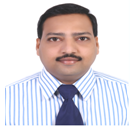 